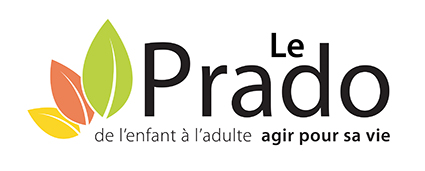 Offre d’emploiType d’établissementType d’établissementType d’établissementNom de l’établissementDirection  Générale Association et Fondation(500 salariés) Direction  Générale Association et Fondation(500 salariés) Direction  Générale Association et Fondation(500 salariés) Direction Générale  du PRADO située à Fontaines St Martin (69)Poste à pourvoirPoste à pourvoirPoste à pourvoirPoste à pourvoirDIRECTEUR DELEGUE  ADMINSTRATION FINANCE  (H/F)DIRECTEUR DELEGUE  ADMINSTRATION FINANCE  (H/F)DIRECTEUR DELEGUE  ADMINSTRATION FINANCE  (H/F)DIRECTEUR DELEGUE  ADMINSTRATION FINANCE  (H/F)Type de contrat Type de contrat Type de contrat Type de contrat CDI CDI CDI CDI Date de prise de fonctionDate de prise de fonctionDate de prise de fonctionDate de prise de fonctionRapidement Rapidement Rapidement Rapidement Temps de travailTemps de travailTemps de travailTemps de travailTemps plein Temps plein Temps plein Temps plein Qualifications demandéesQualifications demandéesQualifications demandéesQualifications demandéesFormation supérieure en comptabilité niveau IFormation supérieure en comptabilité niveau IFormation supérieure en comptabilité niveau IFormation supérieure en comptabilité niveau IDescription du poste proposéDescription du poste proposéDescription du poste proposéDescription du poste proposéRattaché à la  Directrice  Générale, le  DIRECTEUR DELEGUE  ADMINSTRATION FINANCE  élabore, met en œuvre et pilote l’ensemble des aspects de gestion financière et comptable des activités, en cohérence avec les missions et les orientations stratégiques définies par le Conseil d’Administration (CA), et en conformité avec le cadre légal et règlementaire. Il travaille en étroite collaboration avec les différents services de la Direction Générale et est membre du CODIR.Assiste la Directrice Générale (DG)  dans la mise en œuvre de la politique de gestion financière, ainsi que dans la représentation du Prado auprès des financeurs,Contribue à l’élaboration et aux évolutions stratégiques du Prado, en fournissant au CA tous les indicateurs, analyses et propositions nécessaires à la prise de décisions,Pilote efficacement avec son équipe l’ensemble des processus de la fonction finance, comptabilité, contrôle de gestion et reporting, tant en interne que vis à vis des tiers,Assure un rôle de conseil, de pédagogie et d’assistance auprès des établissements et des Pôles, anime des formations pour les cadres Conseille la DG et le CA sur les opportunités de développement (reprises, créations, projets), en fournissant des analyses sur les choix d’investissements et leurs risques,Identifie et propose des axes d’amélioration en vue d’optimiser la gestion financière, coordonne et accompagne leur mise en œuvre,Rédige les procédures nécessaires au bon fonctionnement du service et veille à leur mise à jour régulière,Entretient des liens de qualité avec les partenaires, les financeurs et les tiers, contribue à l’image, la notoriété et la visibilité du PradoAccompagne au quotidien les établissements et les Pôles dans l’appropriation des outils et indicateurs financiers, facilite la compréhension des principes de gestion face aux enjeux stratégiques et aux missions du Prado.Conseil  la DG et le CA sur les opportunités de développement (reprises, créations, projets), en fournissant des analyses sur les choix d’investissements et leurs risques,Rattaché à la  Directrice  Générale, le  DIRECTEUR DELEGUE  ADMINSTRATION FINANCE  élabore, met en œuvre et pilote l’ensemble des aspects de gestion financière et comptable des activités, en cohérence avec les missions et les orientations stratégiques définies par le Conseil d’Administration (CA), et en conformité avec le cadre légal et règlementaire. Il travaille en étroite collaboration avec les différents services de la Direction Générale et est membre du CODIR.Assiste la Directrice Générale (DG)  dans la mise en œuvre de la politique de gestion financière, ainsi que dans la représentation du Prado auprès des financeurs,Contribue à l’élaboration et aux évolutions stratégiques du Prado, en fournissant au CA tous les indicateurs, analyses et propositions nécessaires à la prise de décisions,Pilote efficacement avec son équipe l’ensemble des processus de la fonction finance, comptabilité, contrôle de gestion et reporting, tant en interne que vis à vis des tiers,Assure un rôle de conseil, de pédagogie et d’assistance auprès des établissements et des Pôles, anime des formations pour les cadres Conseille la DG et le CA sur les opportunités de développement (reprises, créations, projets), en fournissant des analyses sur les choix d’investissements et leurs risques,Identifie et propose des axes d’amélioration en vue d’optimiser la gestion financière, coordonne et accompagne leur mise en œuvre,Rédige les procédures nécessaires au bon fonctionnement du service et veille à leur mise à jour régulière,Entretient des liens de qualité avec les partenaires, les financeurs et les tiers, contribue à l’image, la notoriété et la visibilité du PradoAccompagne au quotidien les établissements et les Pôles dans l’appropriation des outils et indicateurs financiers, facilite la compréhension des principes de gestion face aux enjeux stratégiques et aux missions du Prado.Conseil  la DG et le CA sur les opportunités de développement (reprises, créations, projets), en fournissant des analyses sur les choix d’investissements et leurs risques,Rattaché à la  Directrice  Générale, le  DIRECTEUR DELEGUE  ADMINSTRATION FINANCE  élabore, met en œuvre et pilote l’ensemble des aspects de gestion financière et comptable des activités, en cohérence avec les missions et les orientations stratégiques définies par le Conseil d’Administration (CA), et en conformité avec le cadre légal et règlementaire. Il travaille en étroite collaboration avec les différents services de la Direction Générale et est membre du CODIR.Assiste la Directrice Générale (DG)  dans la mise en œuvre de la politique de gestion financière, ainsi que dans la représentation du Prado auprès des financeurs,Contribue à l’élaboration et aux évolutions stratégiques du Prado, en fournissant au CA tous les indicateurs, analyses et propositions nécessaires à la prise de décisions,Pilote efficacement avec son équipe l’ensemble des processus de la fonction finance, comptabilité, contrôle de gestion et reporting, tant en interne que vis à vis des tiers,Assure un rôle de conseil, de pédagogie et d’assistance auprès des établissements et des Pôles, anime des formations pour les cadres Conseille la DG et le CA sur les opportunités de développement (reprises, créations, projets), en fournissant des analyses sur les choix d’investissements et leurs risques,Identifie et propose des axes d’amélioration en vue d’optimiser la gestion financière, coordonne et accompagne leur mise en œuvre,Rédige les procédures nécessaires au bon fonctionnement du service et veille à leur mise à jour régulière,Entretient des liens de qualité avec les partenaires, les financeurs et les tiers, contribue à l’image, la notoriété et la visibilité du PradoAccompagne au quotidien les établissements et les Pôles dans l’appropriation des outils et indicateurs financiers, facilite la compréhension des principes de gestion face aux enjeux stratégiques et aux missions du Prado.Conseil  la DG et le CA sur les opportunités de développement (reprises, créations, projets), en fournissant des analyses sur les choix d’investissements et leurs risques,Rattaché à la  Directrice  Générale, le  DIRECTEUR DELEGUE  ADMINSTRATION FINANCE  élabore, met en œuvre et pilote l’ensemble des aspects de gestion financière et comptable des activités, en cohérence avec les missions et les orientations stratégiques définies par le Conseil d’Administration (CA), et en conformité avec le cadre légal et règlementaire. Il travaille en étroite collaboration avec les différents services de la Direction Générale et est membre du CODIR.Assiste la Directrice Générale (DG)  dans la mise en œuvre de la politique de gestion financière, ainsi que dans la représentation du Prado auprès des financeurs,Contribue à l’élaboration et aux évolutions stratégiques du Prado, en fournissant au CA tous les indicateurs, analyses et propositions nécessaires à la prise de décisions,Pilote efficacement avec son équipe l’ensemble des processus de la fonction finance, comptabilité, contrôle de gestion et reporting, tant en interne que vis à vis des tiers,Assure un rôle de conseil, de pédagogie et d’assistance auprès des établissements et des Pôles, anime des formations pour les cadres Conseille la DG et le CA sur les opportunités de développement (reprises, créations, projets), en fournissant des analyses sur les choix d’investissements et leurs risques,Identifie et propose des axes d’amélioration en vue d’optimiser la gestion financière, coordonne et accompagne leur mise en œuvre,Rédige les procédures nécessaires au bon fonctionnement du service et veille à leur mise à jour régulière,Entretient des liens de qualité avec les partenaires, les financeurs et les tiers, contribue à l’image, la notoriété et la visibilité du PradoAccompagne au quotidien les établissements et les Pôles dans l’appropriation des outils et indicateurs financiers, facilite la compréhension des principes de gestion face aux enjeux stratégiques et aux missions du Prado.Conseil  la DG et le CA sur les opportunités de développement (reprises, créations, projets), en fournissant des analyses sur les choix d’investissements et leurs risques,Expérience professionnelle demandéeExpérience professionnelle demandéeExpérience professionnelle demandéeExpérience professionnelle demandéeExpérience  de DAF   demandée Expérience  de DAF   demandée Expérience  de DAF   demandée Expérience  de DAF   demandée Particularité(s) ou exigence(s) du posteParticularité(s) ou exigence(s) du posteParticularité(s) ou exigence(s) du posteParticularité(s) ou exigence(s) du posteCapacité à traduire une vision stratégique en indicateur financiersCompétences techniques permettant de garantir la qualité de l’ensemble du processus comptable, budgétaire ainsi que l’information financièreCapacité à travailler en transversal, qualités de communication, d’écoute et de pédagogie sur ses sujets d’expertiseQualités managériales, d’animation et de développement de son équipeCapacité à traduire une vision stratégique en indicateur financiersCompétences techniques permettant de garantir la qualité de l’ensemble du processus comptable, budgétaire ainsi que l’information financièreCapacité à travailler en transversal, qualités de communication, d’écoute et de pédagogie sur ses sujets d’expertiseQualités managériales, d’animation et de développement de son équipeCapacité à traduire une vision stratégique en indicateur financiersCompétences techniques permettant de garantir la qualité de l’ensemble du processus comptable, budgétaire ainsi que l’information financièreCapacité à travailler en transversal, qualités de communication, d’écoute et de pédagogie sur ses sujets d’expertiseQualités managériales, d’animation et de développement de son équipeCapacité à traduire une vision stratégique en indicateur financiersCompétences techniques permettant de garantir la qualité de l’ensemble du processus comptable, budgétaire ainsi que l’information financièreCapacité à travailler en transversal, qualités de communication, d’écoute et de pédagogie sur ses sujets d’expertiseQualités managériales, d’animation et de développement de son équipeConvention Collective appliquéeConvention Collective appliquéeConvention Collective appliquéeConvention Collective appliquéeCCNT du 15 mars 1966 Cadre classe 1 niveau  1Salaire de base : 3 990€ mensuel brut, et selon expérienceCCNT du 15 mars 1966 Cadre classe 1 niveau  1Salaire de base : 3 990€ mensuel brut, et selon expérienceCCNT du 15 mars 1966 Cadre classe 1 niveau  1Salaire de base : 3 990€ mensuel brut, et selon expérienceCCNT du 15 mars 1966 Cadre classe 1 niveau  1Salaire de base : 3 990€ mensuel brut, et selon expérienceDate d’émission de l’offre d’emploiDate d’émission de l’offre d’emploiDate limite des candidaturesDate limite des candidatures18/07/201918/07/201915/09/201915/09/2019Adresse d’envoi des candidatures : lettre + CV Adresse d’envoi des candidatures : lettre + CV Adresse d’envoi des candidatures : lettre + CV Adresse d’envoi des candidatures : lettre + CV drh@le-prado.frdrh@le-prado.frdrh@le-prado.frdrh@le-prado.fr